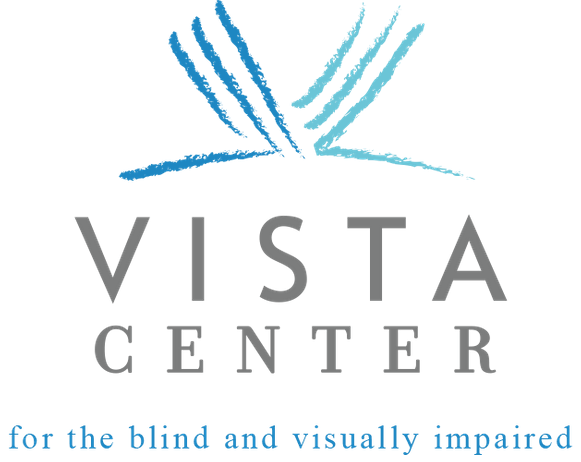 presents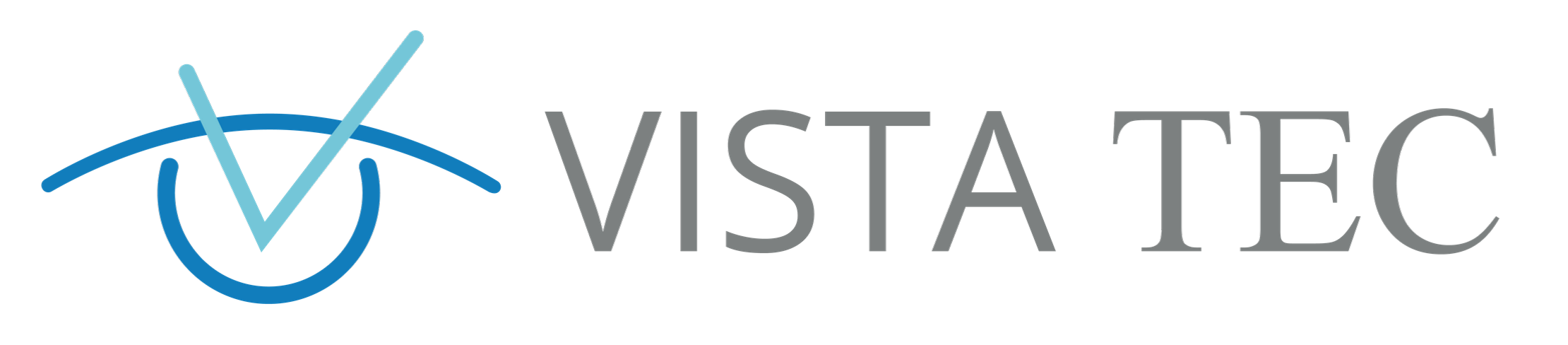 September 28, 2019	|	9:00 AM - 4:00 PMVenue Sponsor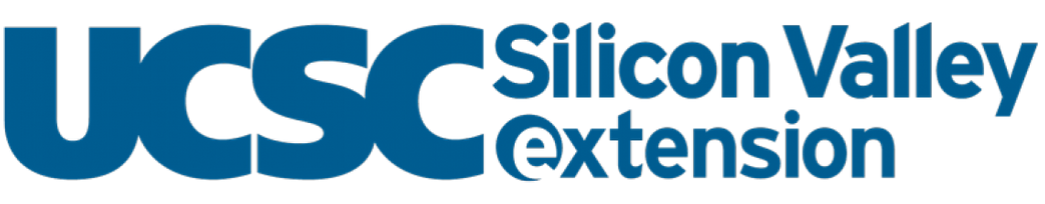 Vista TEC 2019 Agenda9:00 - 9:15 am Welcome (Redwoods Room)9:15 – 10:00 am (Redwoods Room) Entertainment for all – Even Better Access! Hear about new products from technology companies that will enhance your entertainment enjoyment.Moderator: Group Theory, Adrian Rodriguez Panelists: Amazon, Sarah Caplener - Audio Description Project (ADP), Susan Glass - Netflix, Spencer Hatch - Verizon Media, Gary Moulton9:15 – 10:00 am (Coastside Room) Aira Breakout - Anirudh Koul10:15 – 11:15 am (Redwoods Room) Autonomous Vehicles - When will I get into my own autonomous car? Where do autonomous vehicles stand today and when will they be ready?Moderator: Ford, Dragos MaciucaPanelists: Perceptive Automata, James Gowers - Lyft, Ezra Hayman - Ford, S. Joy Mountford10:15 – 11:15 am (Coastside Room) HumanWare Breakout - Kevin Hughes11:30 am – 12:15 pm (Redwoods Room) Artificial Intelligence - Will AI enable more inclusive  experiences?Come and enjoy a rich, fire-side conversationwith moderator Chris Yeh chatting with Andreas Forsland and Oscar Murillo.Moderator: Chris YehPanelists: Cognixion, Andreas Forsland and Microsoft, Oscar Murillo11:30 am – 12:15 pm (Coastside Room) Project Invent - Designers of the Future Hear from local high school students who have designed two products for individuals with visual impairment.Moderators: Project Invent, Connie Liu and Student Designer, Max ShenPanelists: Student Designers, Deshaun Jordan, Maddie Park, and Wesley Shapiro and Team Participants, Abigayil Tamara and Jimmy Uharriet12:15 pm – 1:00 pm Lunch (Redwoods Room) 1:00 – 1:30 pm (Coastside Room)Group Theory, Adrian Rodriguez: A BlindEngineer’s Mission to Make the Internet Universally  Accessible1:45 pm – 2:45 pm (Redwoods Room) Creating an Inclusive Workplace - How TechCompanies are Bridging the Employment GapLeaders in technology will discuss how they encourage people with diverse abilities to thrive in an inclusive environment.Moderator: Vista Center, Alice Turner Panelists: Amazon, Sarah Caplener - Walmart, Carrie Farber - HumanWare, Rachel Feinberg -AIRA, Anirudh Koul - Adaptive Technology Services, Silvana Rainey1:45 – 2:45 pm (Coastside Room)Apple, Janette Barrios: Learn about Apple’s commitment to accessibility, and how we design with everyone in mind.3:00 – 3:45 pm (Redwoods Room)Artificial Intelligence - Can AI help people with Sensory/Physical disabilities?Our panelists will discuss the capabilities of A-I forcreating a more diverse set of users.Moderator: UCSC, Roberto Manduchi Panelists: Google, Patrick Clary - OrCam, Anat Nulman - Sunu, Marco Trujillo3:45 - 4:00 pm Closing Remarks (Redwoods Room)